ZARZĄD WOJEWÓDZTWA PODKARPACKIEGO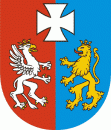 OS-I.721.1.90.2023.BK/AC					Rzeszów, 2023-12-06OGŁOSZENIENa podstawie § 3 Uchwały Nr III/28/10 Sejmiku Województwa Podkarpackiego z dnia 29 grudnia 2010r. w sprawie określenia szczegółowego sposobu konsultowania z organizacjami pozarządowymi i podmiotami wymienionymi w art. 3 ust. 3 ustawy o działalności pożytku publicznego i o wolontariacie projektów aktów prawa miejscowego (Dz. Urz. Woj. Podk. z 2011r. Nr 1, poz.2) Zarząd Województwa Podkarpackiego podaje do publicznej wiadomości:Marszałek Województwa Podkarpackiego przystąpił do opracowywania projektu dokumentu pn.: „Programu ochrony środowiska przed hałasem dla województwa podkarpackiego na lata 2024-2028”;Postępowanie, którego przedmiotem jest opracowanie projektu dokumentu prowadzone jest z urzędu, na podstawie art. 119a ustawy Prawo ochrony środowiska (t.j. Dz. U. z 2022 r. poz. 2556 ze zm.).Przedmiotowy dokument obejmował będzie obszary położone w pobliżu głównych dróg w województwie podkarpackim o obciążeniu ruchem powyżej 3 milionów przejazdów rocznie oraz aglomerację o liczbie mieszkańców większej niż 100 tysięcy, tj. miasto Rzeszów.Dokumenty zebrane w sprawie znajdują się do wglądu w budynku Urzędu Marszałkowskiego Województwa Podkarpackiego przy ul. Lubelskiej 4, w Rzeszowie w Departamencie Ochrony Środowiska, pokój 213, w godzinach 800 -1500 .Projekt dokumentu dostępny jest do wglądu na stronie internetowej Urzędu Marszałkowskiego Województwa Podkarpackiego w Rzeszowie, w Biuletynie Informacji Publicznej pod adresem: https://bip.podkarpackie.pl/samorzad-wojewodztwa/informacja-o-srodowisku/ochrona-przed-halasem/elektroniczna-baza-danych-dotyczaca-programow-ochrony-srodowiska-przed-halasem .Uwagi i wnioski dotyczące przedmiotowej sprawy można wnieść w terminie od 8 grudnia 2023 r. do 29 grudnia 2023 r. w formie:pisemnej:na adres: Urząd Marszałkowski Województwa Podkarpackiego, al. Cieplińskiego 4, 35-010 Rzeszów, Departament Ochrony Środowiska lubelektronicznie na adres e-mail: srodowisko@podkarpackie.pl , lub przez e-puap (https://bip.podkarpackie.pl/index.php/elektroniczna-skrzynka-podawcza ),ustnie do protokołu w siedzibie Urzędu Marszałkowskiego Województwa Podkarpackiego w Rzeszowie, ul. Lubelska 4, w Sekretariacie Departamentu Ochrony Środowiska II piętro, pok. nr 229.W dniu 15 grudnia 2023r. o godzinie 1600 -1800, w budynku przy ul. Lubelskiej 4 w Rzeszowie, w sali nr 112,  przeprowadzone zostanie spotkanie konsultacyjne w trybie stacjonarnym, na którym będzie możliwość zadania pytań wykonawcy projektu programu. Organem właściwym do rozpatrzenia uwag i wniosków jest Zarząd Województwa Podkarpackiego.Z upoważnieniaZARZĄDU WOJEWÓDZTWA PODKARPACKIEGODYREKTORDEPARTAMENTU OCHRONY ŚRODOWISKARozdzielnik:1. Tablica ogłoszeń UMWP (al. Cieplińskiego 4)2. Tablica ogłoszeń UMWP (ul. Lubelska 4)3. BIP UMWP4. OS-I, a/a